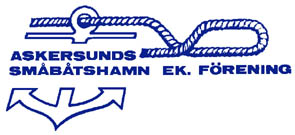 Verksamhetsberättelse  Askersunds  Ekonomiska Förening 2017MedlemsuppgifterAntalet medlemmar har under 2017 varit 227 stycken.StyrelsemötenStyrelsen har haft sex stycken protokollförda styrelsemöten. Utöver dessa möten har styrelsen kommunicerat via telefon samt e-post.Ansvariga för särskilda områden har varit:Sjösättning samt upptagning – bokningssystem: Thomas Rahn                   Sjösättning samt upptagning  - logistik: Per Lexelius                                Bryggansvarig Vågbrytaren: Susann Larsson, Conny Karlsson                        Bryggansvarig A-bryggan: Mats Nilsson, Lasse Berglöw                          Bryggansvarig B-bryggan: Per Lexelius, Ronnie Andersson                       Bryggansvarig C-bryggan: Lars-Erik Gustavsson, Mats Johansson, Yngve Holmgren Bryggansvarig D-bryggan: Ulf Thorén, P G Wiklund                                            Gamla uppställningsplatsen: Ulf Thorén, Lars-Erik Gustavsson                               Nya uppställningsplatsen: Petra Larsson                                                             Kranen inklusive mastkranen: Per Lexelius                                                           Spolplatta inklusive sandfilter: Arne Karlsson                                                   Sugtömning: Arne Karlsson                                                                           Miljöstation samt avfallshantering: Lars-Erik Gustavsson                                  Mastställ: Reiner Pirsech                                                                                   Traktorn: Johan Edlund                                                                               Vaggvagnen: Eget ansvarGräsklippare, trimmers, häcksaxar, högtryckstvättar samt övr utrustn: Torbjörn Nylin Lagen om skydd mot olycka: Styrelsen                                                                Elombud: Mats Johansson                                                                              Shellkortet: Ulf Thorén                                                                              Nyckelsystemansvarig klubbstuga och grindar: Mats Nilsson, Karina Karlsson Nyckelansvarig traktor: Lars-Erik Gustavsson                                               Städdagar: Torbjörn Nylin                                                                                   Ansvarig klubbstugan ASMK: Karina Karlsson, Eva ErikssonDrift och underhållUnder 2017 har C-bryggan blivit utbytt. Arbetet med att märka upp båtplatserna på gamla uppställningsplatsen har fortgått, CAD-ritning klar. Ny badstege till A-bryggan inköpt. Nya fasta grillar inköpta och på plats. ArbetsdagarFör att även fortsättningsvis ha vår fina hamn ren och snygg så har städdagar genomförts. Mycket blev gjort då många av klubbens medlemmar ställde upp och arbetade. Hemsidan Informationen på hemsidan har som förra året hållits aktuell och nyheter och information har publicerats med hög frekvens och relevant innehåll. Facebook har även använts frekvent.Ekonomi Hänvisas till revisionsberättelse samt resultat och balansräkning som biläggs till denna årsberättelse.Styrelsen bestod under år 2017 av:Ordförande		Fredric Jansson		070-557 81 82             Vice ordförande	Camilla Sydnér-Svensson	070-394 03 92             Sekreterare		Susann Larsson		070-554 67 18    Kassör		Ronnie Andersson		070-218 13 03    Ledamot		Per Lexelius		070-220 69 58   Ledamot		Ulf Thorén			070-655 43 36   Ledamot		Klas Wahlström		019-58 22 70  Suppleant		Torbjörn Nylin		073-524 68 69  Suppleant		Mats Nilsson		070-557 09 05  Suppleant		Mats Johansson		070-219 62 73 Suppleant		Lasse Berglöw		070-586 05 81  Suppleant		Lars-Erik Gustavsson		073-640 51 75  Suppleant		Daniel Svensk		073-545 49 25  Suppleant		Petra Larsson		070-691 33 23Valberedningen bestod under 2017 av:Sammankallande	Christer Backlund		019-22 54 20        Göran Larsson		070-656 03 30         Lars ”Torpa” Pettersson		070-828 99 23            P-G Viklund 		070-536 27 34Magnus OlofssonRevisorer för 2017:Revisor	Marie Brage			Revisor	Lars MartinssonRevisorsuppleant	Mattias BergströmRevisorsuppleant	Håkan SjökvistOrdförande Fredric Jansson	Vice ordförande Camilla Sydner-Svensson  Sekreterare Susann Larsson 	Kassör Ronnie AnderssonLedamot Per Lexelius			Ledamot Klas WahlströmLedamot Ulf Thorén			Suppleant Torbjörn NylinSuppleant Lasse Berglöw	Suppleant Mats NilssonSuppleant  Mats Johansson	Suppleant Daniel  SvenskSuppleant Petra Larsson 	Suppleant Lars-Erik Gustavsson